Μαθαίνω να πληκτρολογώΠληκτρολόγησε το κείμενο που εμφανίζεται στις 2 εικόνες.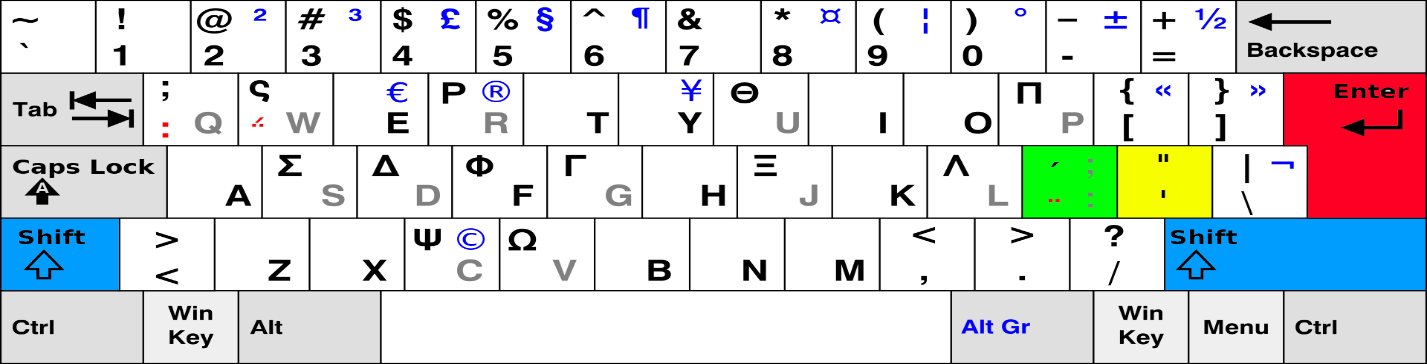 Enter: Αλλάζω παράγραφοShift: Κρατάω πατημένο για να βάλω κεφαλαίο γράμμαΠλήκτρο του τόνουΠλήκτρο για απόστροφο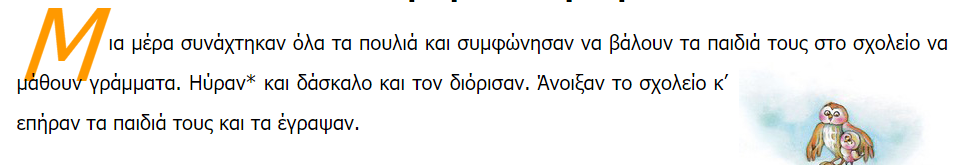 Μια μέρα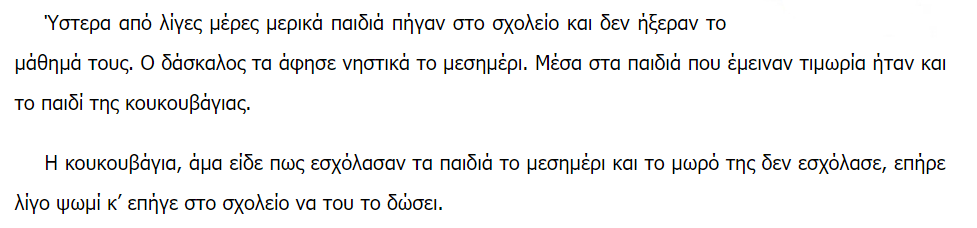 Ύστερα από